ส่วนที่ 3 :	แบบรายงานผลการดำเนินแผนงาน/โครงการ/กิจกรรม ที่ได้รับงบประมาณสนับสนุนจากกองทุนหลักประกันสุขภาพ (ผู้เสนอฯ ลงรายละเอียดเมื่อเสร็จสิ้นการดำเนินงาน)ชื่อแผนงาน/โครงการ/กิจกรรม ....โครงการเสริมสร้างสุขภาพอนามัยนักเรียนโรงเรียนบ้านคลองช้าง1. ผลการดำเนินงาน    1.นักเรียนคณะครูและบุคลากร โรงเรียนบ้านคลองช้างร้อยละ 100 มีสุขภาพร่างกายแข็งแรงมีสุขนิสัย           ที่ดีด้านการดูแลรักษาสุขภาพตนเอง    2.นักเรียนคณะครูและบุคลากร โรงเรียนบ้านคลองช้างร้อยละ 100 มีทักษะพื้นฐานในการออกกำลัง             กายรักการออกกำลังกายและนำไปใช้ในชีวิตประจำวันได้    3.นักเรียนครู และบุคลากรโรงเรียนบ้านคลอช้างและผู้ปกครองร้อยละ 100 มีความรู้ความเข้าใจ         เกี่ยวกับการดูแลรักษาสุขภาพกายและสุขภาพจิต ตลอดจนดำรงชีวิตประจำวันอย่างมีความสุข
    4.นักเรียนโรงเรียนบ้านคลองช้างร้อยละ 100 มีความรักสามัคคีในหมู่คณะ และกล้าแสดงออกอย่าง           สร้างสรรค์2. ผลสัมฤทธิ์ตามวัตถุประสงค์2.1 การบรรลุตามวัตถุประสงค์	 บรรลุตามวัตถุประสงค์	 ไม่บรรลุตามวัตถุประสงค์  เพราะ ................................................................................................2.2 จำนวนผู้เข้าร่วมใน แผนงาน/โครงการ/กิจกรรม         120                    คน3. การเบิกจ่ายงบประมาณ	งบประมาณที่ได้รับการอนุมัติ	                 19,915          บาท	งบประมาณเบิกจ่ายจริง 		                  19,915         บาท   คิดเป็นร้อยละ …100…	งบประมาณเหลือส่งคืนกองทุนฯ	                                    บาท   คิดเป็นร้อยละ 4. ปัญหา/อุปสรรคในการดำเนินงาน	 ไม่มี	 มี		ปัญหา/อุปสรรค (ระบุ) .................................................................................................................................................................................................................................................................................		แนวทางการแก้ไข (ระบุ) ......................................................................................................................................................................................................................................................................................ลงชื่อ .............. ................... ผู้รายงาน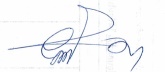        (       นางยารอดะ   วายา     )ตำแหน่ง .....พนักงานราชการ................วันที่-เดือน-พ.ศ. ....30 พฤศจิกายน  2563......